Publicado en Dubai el 02/07/2024 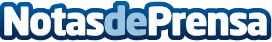 EANAN firma un memorando con varias universidades para fomentar la cooperación en ciencias aplicadasEANAN firma un Memorando de Entendimiento con la Universidad de Dubai, la Universidad Jiaotong de Xi'an y el Laboratorio de Materiales SRJ de Zhuji para fomentar la cooperación internacional en ciencias aplicadasDatos de contacto:Eanan Al Samma   Eanan Al Samma 97144562888Nota de prensa publicada en: https://www.notasdeprensa.es/eanan-firma-un-memorando-con-varias Categorias: Internacional Investigación Científica Recursos humanos Universidades http://www.notasdeprensa.es